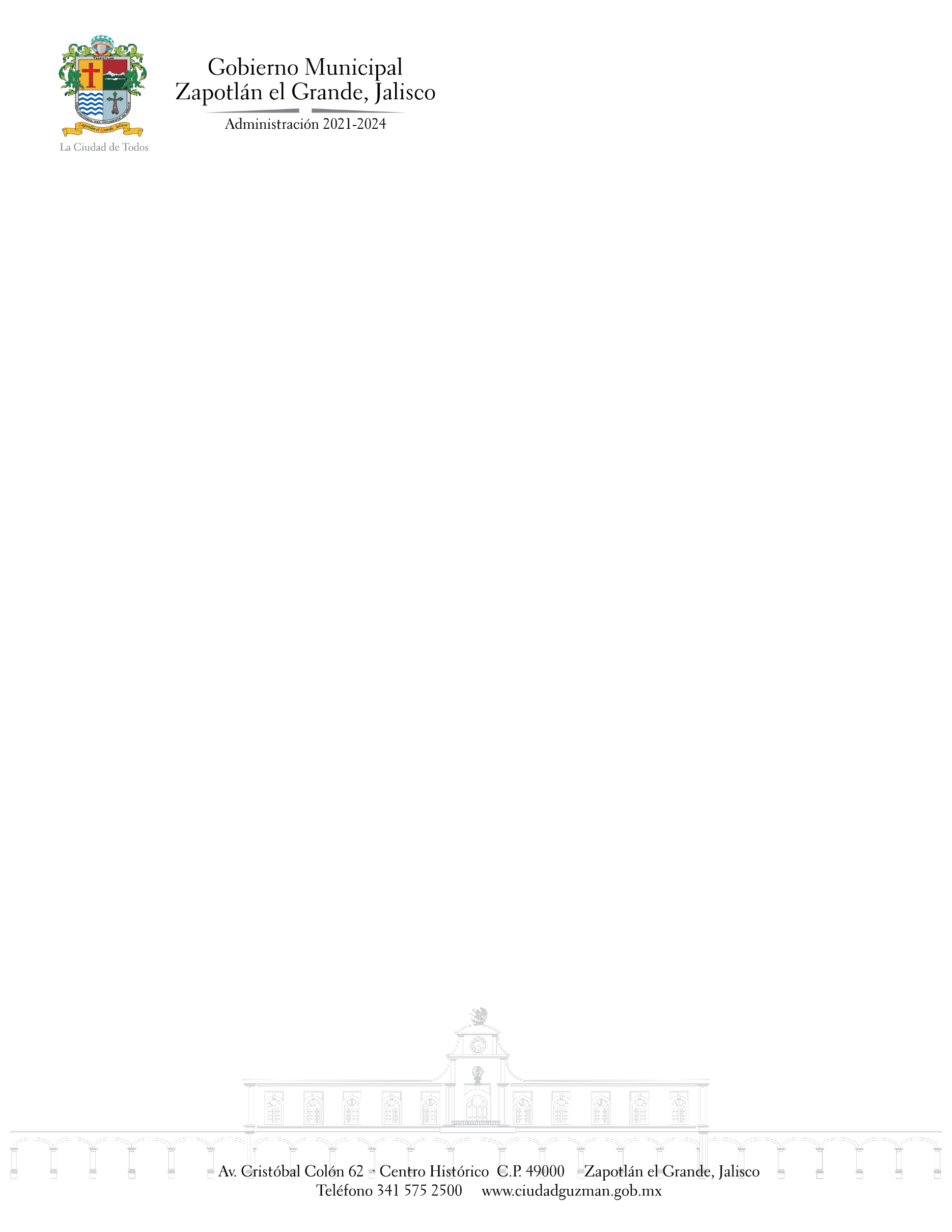 1.- Lista de asistencia y Verificación de Quorum legal y en su caso, aprobación del orden del día. 2.- Revisión, análisis, discusión y en su caso aprobación y dictaminación del Programa de Optimización de las Estructuras Orgánicas y Ocupacionales para el Ejercicio Fiscal 2023.3.- Revisión, análisis, discusión y en su caso aprobación y dictaminación del Programa de Austeridad y Ahorro del Ejercicio Fiscal 2023.  4.-  Revisión, análisis, discusión del Capítulo 1000 del Proyecto de Presupuesto de Egresos para el Ejercicio Fiscal 2023. 5.- Asuntos varios.    6.- Clausura.VIGESIMA TERCERA SESIÓN ORDINARIA DE LA COMISIÓN EDIICIA PERMANENTE DE HACIENDA PÚBLICA Y PATRIMONIO MUNICIPAL.ORDEN DEL DÍA.